Circle the correct answer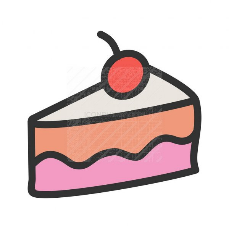 I ate two slices of cake today.(Active/ Passive)The teacher reads a book to the students.(Active/ Passive)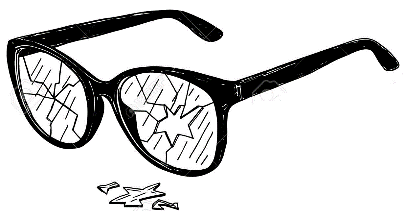 My glasses are broken.(Active/Passive)Ken bought a watch in the Aeon Mall.(Active/ Passive)He took a shower three hours ago.(Active/ Passive)English is spoken in Australia, too.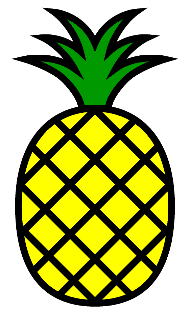 (Active/ Passive)The pineapples were grown in the Philippines.(Active/ Passive)Emily sees her friends at school every day. .(Active/ Passive)Momoka’s new bag was bought on Amazon.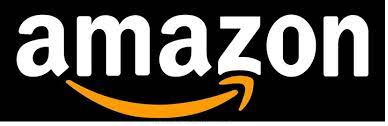 (Active/ Passive)That song was sung by BTS.(Active/ Passive)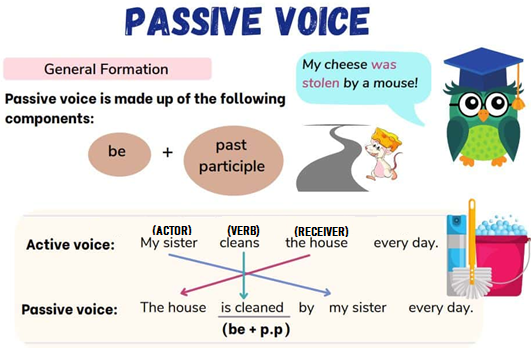 Change the sentences from Active Voice to Passive Voice.Ms. Brown eats the last slice of bread,______________________________________________________.Everyone saw the stars last night.______________________________________________________.Ohtani Shohei hits a home run in the stadium.______________________________________________________Usain Bolt ran the 100 m race in 9.54 seconds.______________________________________________________Eri buys apples and carrots at the market.______________________________________________________